Lesson 10 – Multiplication of 3 by 1 Digit NumeralsWorksheet A1. Find the product using the classic or partial product method of multiplication. Show your work.a) 	788	   			b) 	  965			    c)         302       x     5	   		         	        x      8	     		             x     9            ----------	   		        	         --------          	                       --------2.  Find the product using a multiplication method of your choice. Show your work  (Not a calculator)a)	  518	   			  				b)	  745			       x  	      3	   		         	     				      x        5	  		                        ----------	   		                   				         --------     	                         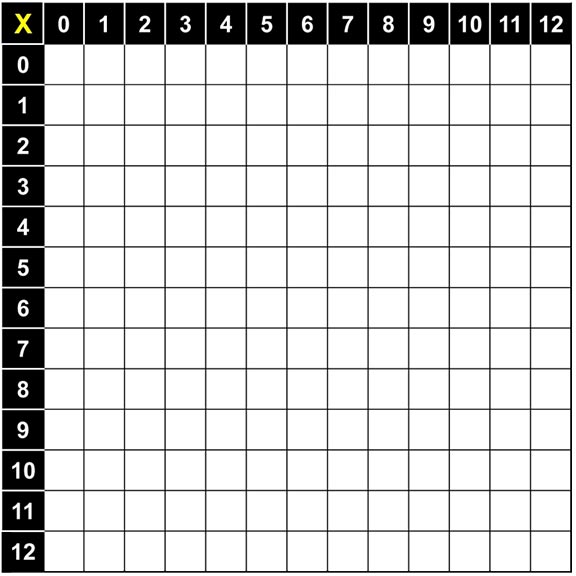 